SFX Crusaders 2019 Tennis TeamRegistration Form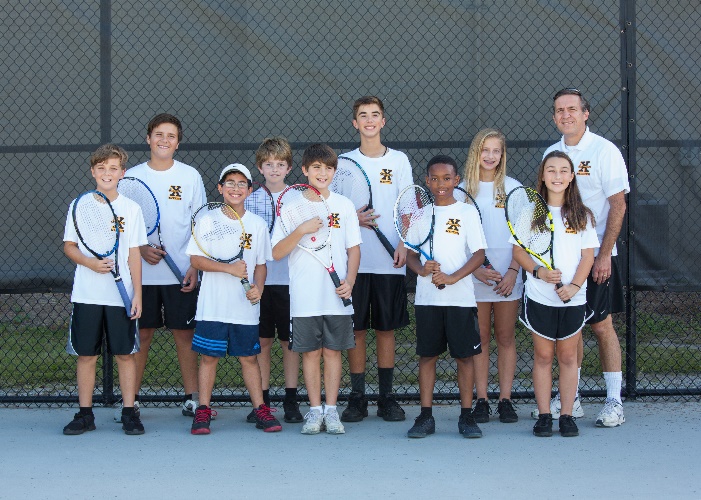 Name:___________________  Email:___________________Grade:___________________  Cell #: __________________T-shirt Size:  (Circle One)Youth Small         Youth Medium          Youth Large            Youth X LargeAdult Small          Adult Medium            Adult Large            Adult X LargePlease complete this form and return it to the school office along with the $50.00 sports fee. This must be done prior to the first practice or you will not be allowed to participate. Please include a copy of your current physical.Please make checks payable to SFX with tennis team registration in the memo line.Many Thanks, SFX Booster Club